2019年度複言語・複文化教育プログラム報告会（釜山外国語大学校日本語教育実習）日時　2019年11月25日（月） 12:20〜13:10場所　文教1号館306号室参加自由（無料・予約不要・昼食持参可）　報告者：杉本優花・黒田琴音・松本紗知・小原真奈・縄野早穂・大久保里南・冨永まゆ8月〜9月に韓国・釜山外国語大学校にて実施された複言語・複文化プログラム（海外日本語教育実習）に参加した本学学生が、その成果を報告します。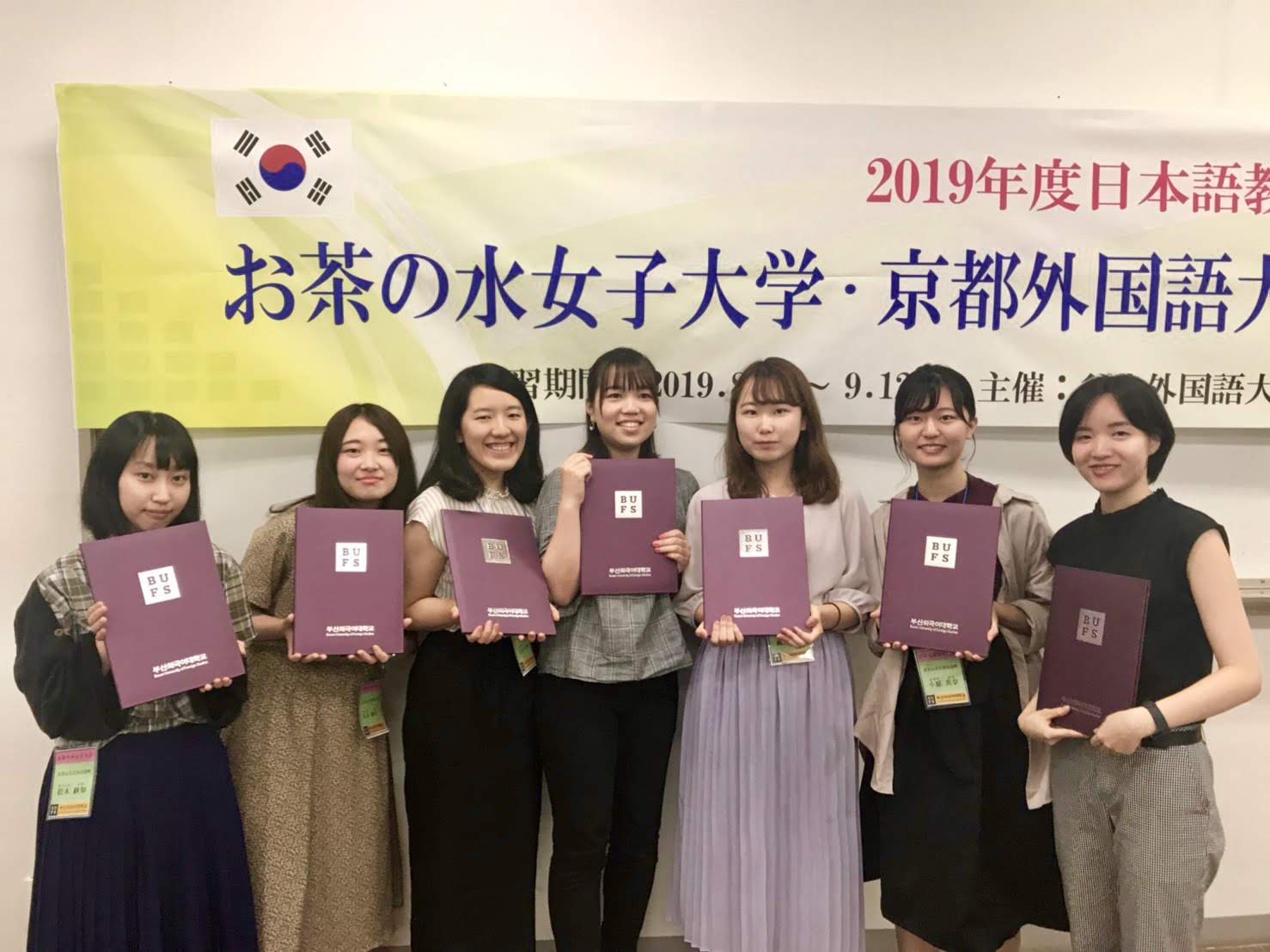 お問い合わせ：森山新（moriyama.shin@ocha.ac.jp）